Curriculum Vitae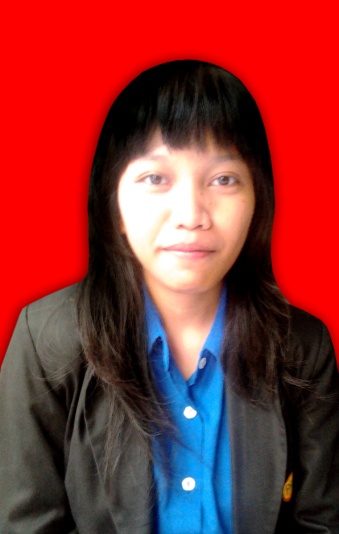 Personal Data 							Name		: Sastia Inar Vianny Place/Date of Birth	: Bogor, September 15 1992 Religion		: Islam Address 	     	Home			: Jl. Rawa Makmur No.39 Jonggol Bogor 16830  Residence		: Jl. Pemuda 3 Rawamangun Jakarta 13220Hobbies		: Reading, Discussion, Writting, and TravellingMobile phone		: 0878 8267 2148E-mail Address 	 	: sastyasas@gmail.com Educational Background Formal 1997 - 2003    		 : SDN Jonggol 2 2003 - 2006   	 	 : SMPN 1 Jonggol 2006 - 2009  	 	 : SMAN 1 Jonggol 2009 - 2012         	 : Diploma Degree Public Relation, Universitas Negeri  Jakarta  (UNJ) Skills 1.  Language Skills: a. Indonesia	: Excellent b. English	: Good c. Germany	: Enough 2.  Computer Skills: a. Office Application (Word, Excel, PowerPoint) b. Internet Application3. Other skilla. Communication and interpersonal skillsb. Self-motivated and willing to learn something newc. Writing d. Handle a social media account Organizational ExperiencesWorks Experience`Social Media AccountBogor,  2014 Sastia Inar ViannyNoYearPositionInstitution12003– 2005  Staff of Religious DivisionSMPN 1 Jonggol22006 - 2008  Staff of Art DivisionSMAN 1 Jonggol32007 – 2008SecretaryPRAMUKA SMAN 1 Jonggol42009 – 2010Staff  of    Information & Communication  Division    HMJ ISP UNJ52009 -2010ReporterLPM DIDAKTIKA UNJ62010 - nowLeaderKaskuser UNJNoYearPositionInstitution12009Try Out Akbar ComitteeFiesta Jakarta22010Event Organizer Dies NataliesUNJ32011Volunteer Sea Games XXVI Jakarta INASOC42012Creative crew Friends Program (internship)ANTV52012Public Relation Jakarta Weekeend Magz dan Jakartaweekend.com (internship)Jakarta Weekend62013Copy WriterPT. 88DB Indonesia7Februari 2014 - nowSocial Media MD MediaNoYearAccountUsername / URL12008Facebookhttps://www.facebook.com/sastya.vianny22009Twitterhttps://twitter.com/sastyasas32010Blogspotbit.ly/Sastyasas42010 Kaskusbit.ly/kaskusastya52011Twitterhttps://twitter.com/KaskuserUNJ62013PathSastya Vianny72014Facebookhttps://www.facebook.com/telkomspeedy82014Twitterhttps://twitter.com/TelkomSpeedy7Maret – Juni 2014Websitebit.ly/53Lfie8Juni – Sept 2014Websitebit.ly/SpCaSh